Sherri Buehl is a United Methodist Deaconess fulfilling a Call of Love, Justice, and Service. Due to God’s Call and Sherri’s growing passion for missions she left her corporate job and began her nonprofit career serving numerous organizations throughout the East Ohio Conference. In 2019 Sherri joined the team at Flat Rock Homes as Church & Community Engagement Coordinator.  She’s often invited as pulpit supply when needed by pastors, United Women in Faith and Mission Sundays. Sherri also serves as Volunteer Manager for Flat Rock Homes in which she has 14 years of experience. Sherri enjoys visiting churches, corporations, and civic organizations advocating for those who need us most. Her passion is facilitating retreats and workshops on Spiritual Gifts and other faith-based topics encouraging everyone to be the hands and feet of Jesus. 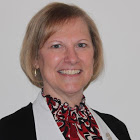 